                                                                      ЗАТВЕРДЖУЮ                                                             Завідувач ЗДО № 32 «Ластівка»                                                              ________________С.О. АзанієваМеню«27» листопада 2020р.СніданокОбідПолуденок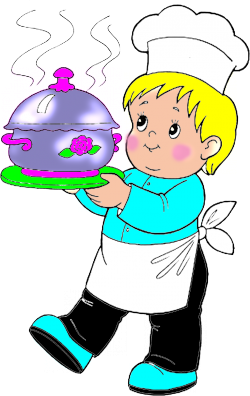 Назва стравияслаясласадсадПідлива м’ясна4259Каша рисова в’зка5066Огірок солоний2227Батон27273434Чай150150180180Назва стравияслаясласадсадСуп гороховий з грінками150/18150180/37180Биток м’ясний6378Рагу овочеве114157Хліб1835Компот із сухофруктів150150180180Назва стравияслаясласадсадМолочна манна каша150150180180Печиво10101010